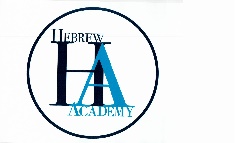                        SCHOOL SUPPLY LIST 2019-2020           GRADE 3		   GENERAL STUDIES SUPPLIES                1 BACKPACK  for Judaic & General Studies supplies               SNEAKERS FOR PHYSICAL EDUCATIONSTUDENTS MUST HAVE SEPARATE SUPPLIES FOR ENGLISH & JUDAIC STUDIESAll boys must wear a kippah and tzitzit every day.                                Label all items with student’s name.  			SCHOOL SUPPLY LIST 2019-2020    GRADE 3		    JUDAIC STUDIES SUPPLIES             SNEAKERS FOR PHYSICAL EDUCATION.STUDENTS MUST HAVE SEPARATE SUPPLIES FOR ENGLISH & JUDAIC STUDIESALL REQUIRED HIGHLIGHTED MATERIALS ARE AVAILABLE TO BE PURCHASED AT SCHOOLAll boys must wear a kippah and tzitzit every day.Label all items with student’s name.4Black & White Composition books3 packs (100 sheets)Loose leaf paper – 3-hole – wide-ruled1Pencil Eraser – large size1 packDividers4 (no prongs)Folders with pockets (1 each blue,red,yellow green1Black folder (no prongs) for homework1 ( 3 in a pack)Glue sticks1 pack Washable markers or crayons3 Sharpie permanent markers (black)1Highlighter (yellow)3 packsIndex cards   3x5 lined3 packsIndex cards  4x6 lined1 pack assortedDry erase white board markers with eraser1 packRed pens5 packs (24 per pack)Pencils # 2 with erasers - sharpened1Canvas pencil pouch with zipper1Ruler  - 12 inches (flexible)1Scissors (Fiskars preferred)1 boxZiploc bags (sandwich size)2 boxesTissues1Headphones: Panasonic  Lighweight labeled in large Ziploc bag2 View Binders – 1 inch – 3 ring with clear pockets front and back.(Purchase at school only only)12” Binder1Pencil eraser – large size4Plastic folders, pockets, no prongs, no pictures3 packs (3 per pack)Glue sticks1 pack multi colorHighlighters (Purchase at school only)(Pink, Blue, Yellow, Orange, Green, Purple)1 pack assorted colorsDry Erase White board markers with eraser1Small whiteboard1 packWashable markers or colored pencils or crayons3Red pens2 packs (24 per pack)Pencils # 2 with erasers, sharpened1 packReinforcements1 School Supply box1Scissors (Fiskars preferred)2 boxesTissues1Artscholl Chinuch Siddur (blue) NO TORN OR MISSING PAGES, PLEASE.  http://www.artscroll.com/Books/scha.html